
This work is licensed under a Creative Commons Attribution-NonCommercial-ShareAlike 4.0 International License. To accelerate the sharing of research impact assessment (RIA) knowledge and creativity, the International School on Research Impact Assessment (ISRIA, the School) has adopted this license to allow remixing, enhancing, and building upon the School materials non-commercially by others, so long as appropriate credit is given to ISRIA, the changes are indicated, and the new materials are licensed under the identical terms. ISRIA encourages all School material creators, i.e., faculty and participants, to adopt this license by placing the Creative Commons logo on School-related materials, which should not be bound by copyright, license or contractual restrictions otherwise.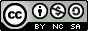 International School on Research Impact Assessment (ISRIA) 2014AcknowledgementsThe International School on Research Impact Assessment (ISRIA) gratefully acknowledges the financial support of Alberta Innovates - Health Solutions (AIHS) and the assistance of the following individuals in the development of the first version of the Research Impact Assessment (RIA) Plan and the associated RIA Plan - Guidelines: Gretchen Jordan (360 Innovation LLC) and Kathryn Graham (AIHS) for content development; Heidi Chorzempa (AIHS) for input and review; and Angela Wiens (Meridian Communications, Inc.) for formatting and editing. ISRIA would also like to acknowledge Deanne Langlois-Klassen (AIHS) and Eddy Nason (Institute on Governance [IOG]) for updating the RIA Plan and Guidelines to the current versions and for their assistance in developing the RIA Plan – Summary Matrix and RIA Plan – Implementation Work Plan. ISRIA also extends its appreciation to the participants of ISRIA 2013 who provided feedback about the RIA Plan and RIA Plan – Guidelines from a user’s perspective. As reflected by the Creative Commons Attribution-NonCommercial-ShareAlike 4.0 International License, ISRIA encourages its participants to adapt the RIA Plan, RIA Plan – Guidelines, and other ISRIA tools and resources to meet their impact assessment needs. RIA Plan - Document History[OPTIONAL]  SignaturesThe following organizations, through the signature of their representative(s), endorse this Research Impact Assessment Plan.  As the Plan is a living document, it will be revised as necessary to reflect the evolving complexities of the programme environment.  These revisions will be communicated to the representatives and the updated version of the Plan will be provided for endorsement, if required. BLOCK 1: Understand the Context1.1 Programme and Assessment Context1.2 Framework(s)1.3 Programme Stage, Time Frame, and Desired Characteristics of the AssessmentBLOCK 2: Identify the Assessment Purpose2.1 Which Stakeholders Want the Impact Assessment2.2 Assessment Purpose(s) for Each Stakeholder2.3 Assessment QuestionsBLOCK 3: Measure: Define Indicators of Success3.1 Programme Theory3.2 Indicators of SuccessBLOCK 4: Develop the Design, Methods and Data Collection4.1 Assessment Design4.2 Methods4.3 Data Collection4.4 Analysis4.5 Data ManagementBLOCK 5: Communicate and Use Findings5.1 Communicate Findings5.2 Use FindingsBLOCK 6: Manage the AssessmentAPPENDIX 1: Research Impact Assessment Plan – Summary MatrixAPPENDIX 2: Research Impact Assessment – Implementation Work PlanInternational School on Research Impact AssessmentVersion 2.0DateVersionAuthor(s)Description of Changes[NAME OF PROGRAMME BEING ASSESSED][Name of the Organisation(s) Responsible for the Programme][Version (Date)]Authored by:[Name(s), Position Title, Organisation, Contact Information]Requested by:[Name(s), Position Title, Organisation]Printed NamePosition Title, OrganisationSignatureDateBriefly describe the programme, including its context, and the unit of analysis.See Appendix 1:  Research Impact Assessment Plan – Summary MatrixIdentify a potential framework(s) that suits the programme context, if applicable.Programme Stage and Time Frame Describe the programme’s stage of development and time frame.Desired Characteristics of the Assessment Identify the desired characteristics that are required for the assessment, taking into consideration the programme’s stage of developmentIdentify and describe the stakeholders (i.e., people and/or organisations) who will be the primary users of the assessment and describe the need(s) that each of these stakeholders has for the RIA (i.e., who needs to know what and why?).Highlight the main purpose(s) for the RIA based on how the primary assessment stakeholders intend to use the assessment results.See Appendix 1:  Research Impact Assessment Plan – Summary MatrixGeneral Assessment Questions Identify the general (i.e. broad, overarching) assessment questions that the primary assessment stakeholders need answered in relation to the main purpose(s) of the assessment.Specific Assessment Questions Identify a set of specific assessment questions for each general assessment question or, depending on resource availability, a shortlist of prioritised general assessment questions.See Appendix 1:  Research Impact Assessment Plan – Summary MatrixDescribe the programme logic and anticipated key strategies/actions that the programme has for achieving its impacts.Identify indicators for each specific question, ensuring that the indicators relate to the framework and the needs of the primary assessment stakeholders.See Appendix 1:  Research Impact Assessment Plan – Summary MatrixIdentify and describe the type of design that will be used for each specific assessment question.Methods and Data Sources  Identify and select the methods that are most appropriate for answering the priority assessment question(s) given the specified design(s) and that will generate credible evidence at the required level of defensibility.Frequency and Timeline For each specific assessment question and its associated key indicator(s), identify the frequency or timeline for data collection after taking the respondents into consideration.See Appendix 1:  Research Impact Assessment Plan – Summary MatrixDescribe the logistics of data collection.  See Appendix 1:  Research Impact Assessment Plan – Summary MatrixIdentify the strategy and associated methods that will be used for data analysis.Identify and describe how the data will be managed as well as the logistics of data management.Identify who needs to know what, in what format, and who will deliver the assessment findings given the target audience for the assessment findings.See Appendix 1:  Research Impact Assessment Plan – Summary MatrixIdentify the potential future uses of the assessment findings, if appropriate.Describe how the assessment will be implemented and managed.See Appendix 2:  Research Impact Assessment - Implementation Work PlanResearch Impact Assessment Plan – Summary MatrixResearch Impact Assessment Plan – Summary MatrixResearch Impact Assessment Plan – Summary MatrixResearch Impact Assessment Plan – Summary MatrixResearch Impact Assessment Plan – Summary MatrixResearch Impact Assessment Plan – Summary MatrixResearch Impact Assessment Plan – Summary MatrixResearch Impact Assessment Plan – Summary MatrixResearch Impact Assessment Plan – Summary MatrixBLOCK 1  Programme:Programme:Programme:Programme:Programme:Programme:Programme:Programme:BLOCK 2Purpose of Assessment:Purpose of Assessment:Purpose of Assessment:Purpose of Assessment:Purpose of Assessment:Purpose of Assessment:Purpose of Assessment:Purpose of Assessment:BLOCK 2BLOCK 2BLOCK 3BLOCK 4BLOCK 4BLOCK 4BLOCK 4BLOCK 4BLOCK 5General Assessment QuestionsSpecific Assessment QuestionsIndicatorsMethods Data SourcesFrequency or TimelinePerson Responsible For Data CollectionBaselineTarget Audience(s) 			Research Impact Assessment – Implementation Work Plan			Research Impact Assessment – Implementation Work Plan			Research Impact Assessment – Implementation Work Plan			Research Impact Assessment – Implementation Work Plan			Research Impact Assessment – Implementation Work Plan			Research Impact Assessment – Implementation Work Plan			Research Impact Assessment – Implementation Work Plan			Research Impact Assessment – Implementation Work Plan			Research Impact Assessment – Implementation Work Plan			Research Impact Assessment – Implementation Work Plan			Research Impact Assessment – Implementation Work Plan			Research Impact Assessment – Implementation Work Plan			Research Impact Assessment – Implementation Work Plan			Research Impact Assessment – Implementation Work Plan			Research Impact Assessment – Implementation Work Plan			Research Impact Assessment – Implementation Work Plan			Research Impact Assessment – Implementation Work PlanName of ProgrammeName of ProgrammeName of ProgrammeName of ProgrammeName of ProgrammeName of ProgrammeName of ProgrammeName of ProgrammeName of ProgrammeName of ProgrammeName of ProgrammeName of ProgrammeName of ProgrammeName of ProgrammeName of ProgrammeName of ProgrammeName of ProgrammeACTIVITIESYEAR 1YEAR 1YEAR 1YEAR 1YEAR 1YEAR 2YEAR 2YEAR 2YEAR 2YEAR 2YEAR 2YEAR 2YEAR 2YEAR 2YEAR 2Etc.ACTIVITIESMonthMonthMonthMonthEtc.MonthMonthMonthMonthMonthMonthMonthMonthMonthMonthEtc.RIA InitiationIdentify stakeholdersIdentify factors driving the RIARIA kick off meetingRIA PlanIdentify frameworkIdentify RIA purposeIdentify RIA questionsIdentify indicatorsDevelop data collection plan RIA Plan completed and communicatedData Collection & AnalysisMethod 1Method 2Method 3Method 4Data management (cleaning, coding, etc.)Data analysisReporting and CommunicationsIdentify audiencesDevelop reportDevelop communicationsReport released/communications delivered Managing the RIAManage the resources Progress updates to stakeholders